Recruitment ChecklistPre-Advertising:Ensure Position Description is complete and approved in consultation with your P&C Advisor team(assess against classification standards in the Enterprise Agreement and refer to Position Description User Guide).Confirm Advertising preferences, ie internal only, external “standard package” or special requirements (Print Media, Proactive approaches etc.).Ensure VMRG request, including PD and advertising preferences is approvedDuring Advertising:Share links to jobs ads with your networks, ie on LinkedIn, professional groups etcEnsure the Chair has nominated a Panel and they have been advised.Coordinate a time for interviews with all Panel Members and hold in the calendar.Book a room for the interviews and inform Concierge services if requiredDraft interview invites and agenda.Send Interview Guide to the Chair for review and changes in readiness for interviews.Shortlisting:Attach shortlisting matrix to the email sent from Recruitment Team to the Panel with a due date for shortlisting to be returned for interview invites to be sent.Advise Recruitment Team of shortlisting outcomes, including those candidates unsuccessful prior to interview stage. Interviews:Set up any interviews via WebEx / Zoom / Teams if required.Schedule interviews with candidates (via phone with a follow up email is preferred). Please allow 45 minutes or 1 hour, with 15 minute breaks in between. Suggested no more than 3 interviews at a time without a longer break for the PanelOnce all candidates are confirmed, send the interview agenda to the Panel Finalise Agenda, PD, Applications and Interview Guides for Panel, print or share electronically as neededEnsure Support Team know to provide water / glasses in the room (suggested)Advise Support Team/Concierge who to advise when the candidates arriveUpon completion of interviews, ask the Panel if they would like additional questions asked during reference checking.Post Interviews:Advise Unsuccessful candidates and provide feedback as to why they were not selected. Advise Recruitment Team of interview outcomes and share completed interview guides for record keepingComplete Reference Checks and send to the Panel for review.The Chair/Hiring Manager to make a verbal offer based on Panel decision (ensure the Chair knows an appropriate start date based on Payroll and ES timelines and any other questions to ask when making the offer).Remind successful candidate/s to provide evidence of a national police clearance valid within 12 months, Australian Work Rights, COVID-19 vaccination status if required and relevant tertiary qualifications. This will be required for an employment agreement can be generatedComplete the Recommendation to Appoint (RTA) and have the Chair add relevant information, review, approve and sign.Send complete package to (RTA, PD, application of appointable candidate, reference checks) employment@flinders.edu.au.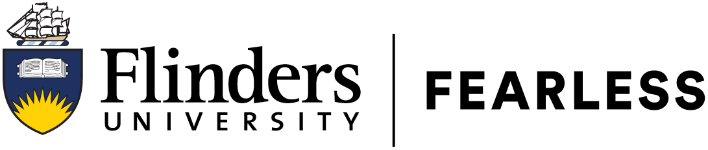 